Liebe Interessierte!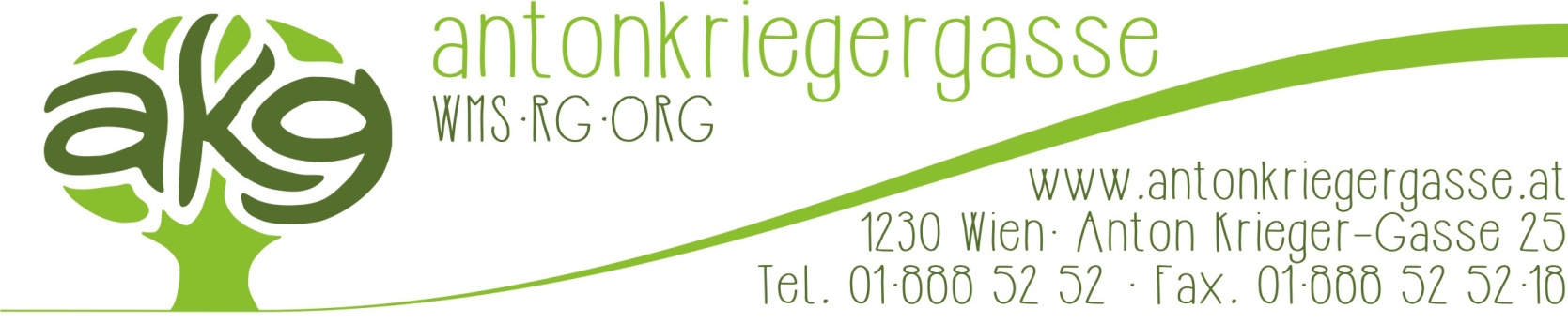 Wir freuen uns, dass du dich für den Kunst-Schwerpunkt an der Antonkriegergasse interessierst!Uns ist es wichtig, dich vorab kennenzulernen und dir einen Einblick in unseren Kunstzweig zu 
geben. Deshalb bitten wir dich mit einer Mappe (min. 5 Arbeiten) zu einem Mappengespräch.Was passiert beim Mappengespräch?
Wir Lehrer_innen des E-Zweigs werden uns mit dir (und evtl. auch weiteren Interessierten) 
gemeinsam deine Arbeiten ansehen und über deine Interessen und Erwartungen, aber auch die Anforderungen des E-Zweigs besprechen.Was sollte in meiner Mappe sein?Prinzipiell alles was mit BE oder Werken zu tun haben könnte, z.B.:- Experimente- Zeichnungen- Drucke- Collagen- Malereien- Fotografien- Objekte (z.B. aus Holz, Metall,Textilien, Ton etc.)Tipp: Falls eine Arbeit zu groß für deine Mappe ist, 
kannst du auch Fotos davon in die Mappe legen.- Arbeiten aus dem BE-Unterricht- Arbeiten die du selbstständig (z.B: zuhause) gemacht hastDie Mappe kannst du nach dem Gespräch wieder mitnehmen.
Die Termine werden aufgrund der ungewissen Situation erst noch bekannt gegeben.
Treffpunkt: bei den BE-Sälen!Wir freuen uns dich kennenzulernen!Das Lehrer_innenteam des E-Zweigs